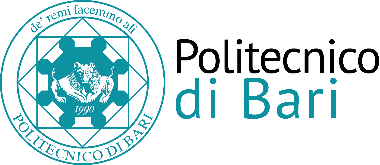 Summer School Self Made Architecture "SMA03" ATTACHEMENT 1: ENROLLMENT APPLICATION*To the Rector of Politecnico di BariDirectorate of Resource Management and Institutional Services ManagementSector of Research and International relation Via Amendola 126/B70126 BariI the undersigned Surname _____________  First name_______________________________born in  ________________________ on _______________________________________Nationality_____________________________  Residence address (number, street, Zip code, town, Country) ______________________________________________________________________________Telephone number: ______________________________________________________________E-mail : _________________________________________________________________________HEREBY APPLY FOR THE ENROLLMENTIN SUMMER SCHOOL SELF MADE ARCHITECTURE 03 "SMA03" – A.A. 2017/2018I the undersigned enclose the following documents with this application:copy of the ID card, passport, driving license, to be signed. Date and place, 					Signature______________________________* This Enrollment application must be sent by e-mail no later than 3 days from the publication of the decree of final approval of deeds in the online register of the Politecnico di Bari. Otherwise, the candidate will be not admitted. 